New Poly-Seat Sponsorship ProgramLimeport Stadium, Inc. is excited about our grandstand seating renovation project at historic Limeport Stadium.  Due to the deteriorating conditions of the original wooden seats from 1933 located in both end sections, and the entire bottom first row of our grandstands, we are replacing approximately 270 seats.LSI has contracted with Irwin Seating Company – one of the world’s leading manufacturers of indoor/outdoor audience seating solutions – to install replacement Myrtle Green plastic/poly 15” stadium chairs made with powder coated cast iron standards and self-rising retractable seats that closely match our original wooden seat appearance.  Because of this design the new seats will endure for many decades to come and provide our fans with a comfortable and aesthetically pleasing alternative in these grandstand sections. To help fund this project, we are pleased to offer individual and corporate/group sponsorships that allow our fans to permanently become a part of the Limeport Stadium history by ‘buying’ a seat, or seats, and marking them with a personal and permanent plaque that will be affixed to each seat purchased.  The cost for a single seat sponsorship is:  $250For corporate/group sponsorships, a row of 10 seats is:  $2,000Orders can now be taken by using our PayPal button on our website or on our Facebook page.  An LSI member will be in touch with you about personalizing your seat plaque/s upon ordering, or questions can be sent to:  TomFulton56@outlook.comThank you in advance for your continued support of historic Limeport Stadium (celebrating 90 years in 2023)!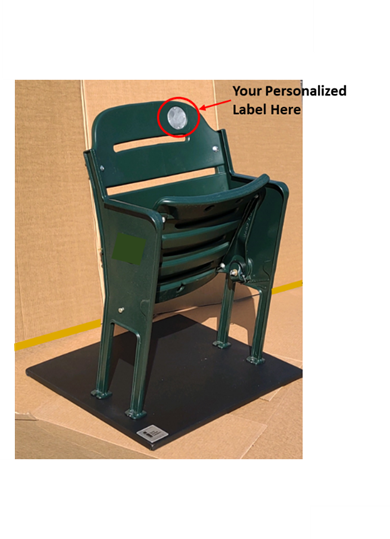 